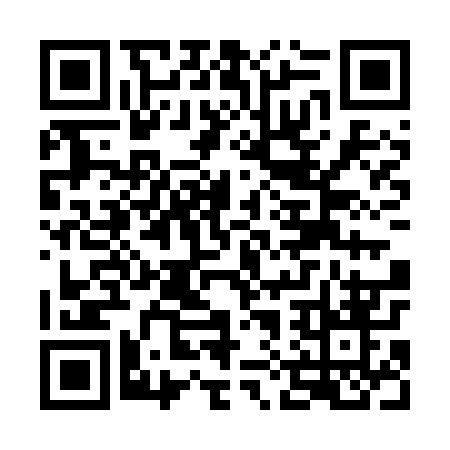 Ramadan times for Kolonia Chelpowo, PolandMon 11 Mar 2024 - Wed 10 Apr 2024High Latitude Method: Angle Based RulePrayer Calculation Method: Muslim World LeagueAsar Calculation Method: HanafiPrayer times provided by https://www.salahtimes.comDateDayFajrSuhurSunriseDhuhrAsrIftarMaghribIsha11Mon4:104:106:0411:513:425:395:397:2712Tue4:074:076:0211:513:445:415:417:2913Wed4:054:056:0011:513:455:435:437:3114Thu4:024:025:5711:503:475:455:457:3315Fri4:004:005:5511:503:485:465:467:3516Sat3:573:575:5211:503:505:485:487:3717Sun3:543:545:5011:493:515:505:507:3918Mon3:523:525:4811:493:535:525:527:4119Tue3:493:495:4511:493:545:535:537:4320Wed3:463:465:4311:493:555:555:557:4521Thu3:443:445:4111:483:575:575:577:4722Fri3:413:415:3811:483:585:595:597:4923Sat3:383:385:3611:484:006:006:007:5124Sun3:353:355:3411:474:016:026:027:5325Mon3:333:335:3111:474:026:046:047:5526Tue3:303:305:2911:474:046:066:067:5827Wed3:273:275:2711:474:056:086:088:0028Thu3:243:245:2411:464:066:096:098:0229Fri3:213:215:2211:464:086:116:118:0430Sat3:183:185:1911:464:096:136:138:0631Sun4:154:156:1712:455:107:157:159:091Mon4:124:126:1512:455:127:167:169:112Tue4:104:106:1212:455:137:187:189:133Wed4:074:076:1012:445:147:207:209:164Thu4:044:046:0812:445:157:227:229:185Fri4:004:006:0512:445:177:237:239:206Sat3:573:576:0312:445:187:257:259:237Sun3:543:546:0112:435:197:277:279:258Mon3:513:515:5812:435:207:297:299:289Tue3:483:485:5612:435:227:307:309:3010Wed3:453:455:5412:425:237:327:329:33